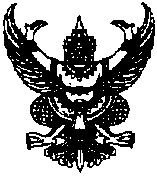 บันทึกข้อความส่วนราชการ	โรงเรียนวัดอินทารามที่ ………………………………….……….		     วันที่ 	…………………………………….………………………เรื่อง	รายงานขอจ้างพัสดุเรียน	ผู้อำนวยการโรงเรียนวัดอินทารามด้วยกลุ่มสาระฯ/งาน.......................................... มีความประสงค์จะขอจ้างทำการ ………………………………เพื่อ   ……………………..………………………………..…..…..…  ซึ่งได้รับอนุมัติเงินจากแผนงาน ………………………….…….…….. งาน/โครงการ………………………………………………………………….  จำนวน…………..……………….บาท รายละเอียดดังแนบ งานพัสดุได้ตรวจสอบแล้วเห็นควรจัดจ้างตามเสนอ และเพื่อให้เป็นไปตามพระราชบัญญัติการจัดซื้อจัดจ้างและการบริหารพัสดุภาครัฐ พ.ศ. ๒๕๖๐ ข้อ ๕๖ วรรคหนึ่ง (๒) (ข) และระเบียบกระทรวงการคลังว่าด้วยการจัดซื้อจัดจ้างและการบริหารพัสดุภาครัฐ พ.ศ. ๒๕๖๐ ข้อ ๒๒ ข้อ ๗๙ ข้อ ๒๕ (๕) และกฎกระทรวงกำหนดวงเงินการจัดซื้อจัดจ้างพัสดุโดยวิธีเฉพาะเจาะจง วงเงินการจัดซื้อจัดจ้างที่ไม่ทำข้อตกลงเป็นหนังสือ และวงเงินการจัดซื้อจัดจ้างในการแต่งตั้งผู้ตรวจรับพัสดุ พ.ศ. ๒๕๖๐ ข้อ ๑ และข้อ ๕  จึงขอรายงานขอจ้าง ดังนี้ ๑.	เหตุผลและความจำเป็นที่ต้องจ้าง คือ ………………………………………………………………………………...…๒.	รายละเอียดและงานที่จะจ้างคือ ….…………………………………………………..………………………….…..……๓.  ราคากลางของทางราชการเป็นเงิน ……………………..…………  บาท ๔.	วงเงินที่จะขอจ้างครั้งนี้ ………………..…….บาท ( ……………………………………………………………………. )	๕.	กำหนดเวลาทำงานแล้วเสร็จภายใน  ……….….. วัน นับถัดจากวันลงนามในสัญญา๖.	จ้างโดยวิธีเฉพาะเจาะจง เนื่องจาก การจัดจ้างพัสดุที่มีการผลิต จำหน่าย ก่อสร้าง หรือให้บริการทั่วไป และมีวงเงินในการจัดซื้อจัดจ้างครั้งหนึ่งไม่เกิน 500,000 บาท ที่กำหนดในกฎกระทรวง ๗. หลักเกณฑ์การพิจารณาคัดเลือกข้อเสนอ โดยใช้เกณฑ์ราคา๘. ข้อเสนออื่น ๆ  เห็นควรแต่งตั้งผู้ตรวจรับพัสดุ ตามเสนอจึงเรียนมาเพื่อโปรดพิจารณาเห็นชอบในรายงานขอจ้างดังกล่าวข้างต้น2.	อนุมัติแต่งตั้ง ………………..…………………………………. ตำแหน่ง...............................เป็นผู้ตรวจรับพัสดุลงชื่อ …………………..................………เจ้าหน้าที่                  ลงชื่อ …………………..................………หัวหน้าเจ้าหน้าที่   ( นางสาวสุปราณี    สูติพันธ์วิหาร )                                ( นางสาวฉัฐรส   บัญชาชาญชัย )     …….…../…............…./………..…      			    ….....…../….............…./…......……			          เห็นชอบ	              อนุมัติ	    ลงชื่อ ……………………………………. 	   ( นางธัญจิรา   โชติพงศ์กุล )	               ผู้อำนวยการโรงเรียนวัดอินทาราม                                               …..……./…...............…/…………..หมายเหตุ   ใช้กับการจัดจ้างพัสดุที่มิใช่งานก่อสร้าง